Math 3201 – Unit 1 Test - Set Theory					         Name:_____________ Part 1: Multiple Choice - Place the correct answer in the space provided. (10)1) 	U = {hockey, basketball, golf, tennis, volleyball, soccer}. If 	B = {sports that use a ball}, which element would be in  ?					1.____Basketball 	(B)	Golf		(C)	Hockey	(D)	Soccer2)	Which of the following would represent the shaded region?					2.____  		(B)   		(C)   		(D)   3)	Which of the following phrases describes an empty set?						3.____	(A)	Common factors of 4 and 12	(B)	Prime numbers that are even	(C)	Multiples of 3 that are less than 12	(D)	Factors of 10 that  are divisible by 44)	Set M consists of the multiples of 4 from 1 to 50. Which represents set notation?		4.____M=M=M=M=5)	Consider the following sets:					R={0, 1, 2, 3, 4, 5, 6}	S={2, 4, 6, 8}	T={1, 2, 3, 6}	Which of the following statements is true?								5.____R  S		(B)	R  T		(C)	S  R		(D)	T  RUse the following information to answer #6,  #7 & #8	A = {natural numbers from 1 to 10}	B = {factors of 12}	C = {multiples of 11 less than 100}6)	What is the union of sets A and B, ?							6.____7)	What is A intersect B, 									7.____8)	Set B and set C are an example of….	… sets								8.____  disjoint 		(B)  empty 		(C)  infinite 		(D) none of these 9)	What does the ‘3’ represent in this Venn Diagram shown?					9.____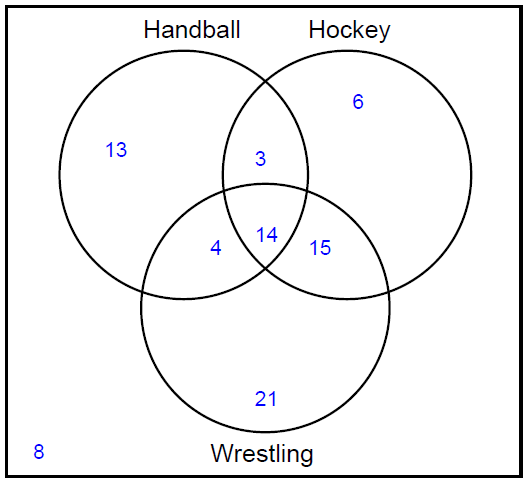 The number of people who like handball and hockey.The number of people who like handball and hockey but not wrestling.The number of people who like hockey and wrestling and handball.The number of people who like hockey and wrestling but not handball.10)	Set T is students who like tennis, set B is students who like basketball and set S is 	students who like swimming, which diagram indicates students who like tennis only?        10.___A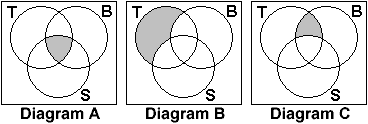 BCNone of thesePart 2. Answer all questions in the space provided. Show all workings to receive full marks. (20)11.	A survey was conducted to determine where people buy coffee.	82 people buy coffee at Tim Hortons.	65 people buy coffee at StarBucks.	17 people did not buy coffee at all.If 130 people were surveyed, how many people buy coffee from ONLY Tim Hortons?(3)There are 36 students who study science.  14 study physics		18 study chemistry			24 study biology5 study physics and chemistry	8 study physics and biology10 study biology and chemistry3 study all three subjects(6)Use a Venn diagram to answer the following questions:Determine the number of students who study physics and biology only.Determine the number of students who study at least two subjects.Determine the number of students who study biology only.A grade three teacher asked her class of 28 students about the type of pet they owned.  The results were as follows:28 children have a dog, a cat or a bird13 children have a dog13 children have a cat13 children have a bird4 children have a dog and cat only3 children have a dog and bird only2 children have a cat and bird only(6)Algebraically, determine how many children have a dog, cat and bird?		B)	How many children have only one pet?14.	In a school of 120 students	5 students took English, Physics, and Chemistry	15 students took Physics and English	8 students took Physics and Chemistry	10 students took English and Chemistry	99 students took English or Chemistry	45 took Chemistry	30 students took Physics	James summarized the data using the Venn Diagram shown below:Identify the regions in James’ Venn diagram that have errors and describe the errors that James made. Provide a correct Venn diagram with the correct entries. 	(5)